Con cinque equipaggi iscritti, la sezione di Pozzuoli della LNI è il secondo circolo per numero di partecipanti alla terza edizione della Vesuvio Race, nonché partner ufficiale. Nientemale, Tattoo e Zen2 gareggeranno sul percorso standard di 70 miglia, con partenza dalla Baia dell’Oncino di Torre Annunziata, giro delle isole di Procida, Ischia e Capri e arrivo a Castellammare di Stabia. SFErika e Tina seguiranno il percorso Light di 45 miglia, con partenza sempre da Torre Annunziata, riduzione al largo della Corricella e arrivo a Castellammare. Partenza sabato 26 marzo alle ore 11.Info: https://www.vesuviorace.com/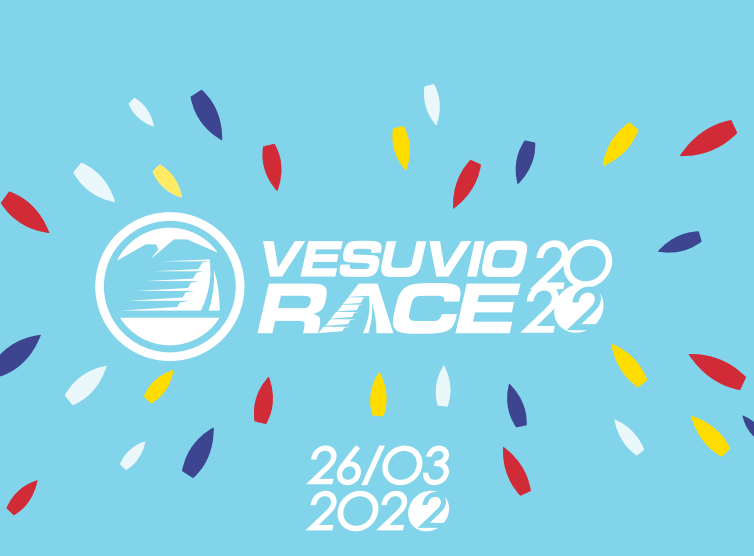 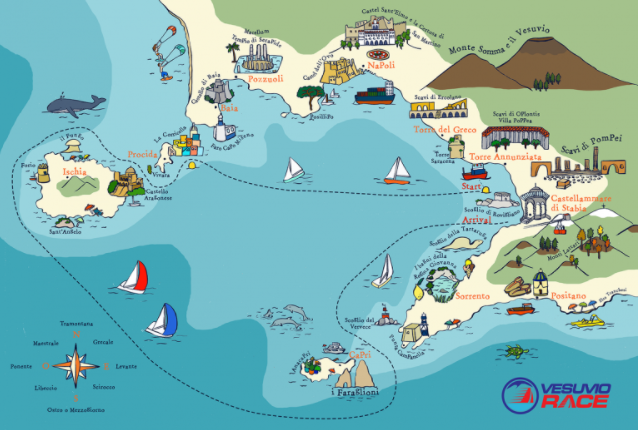 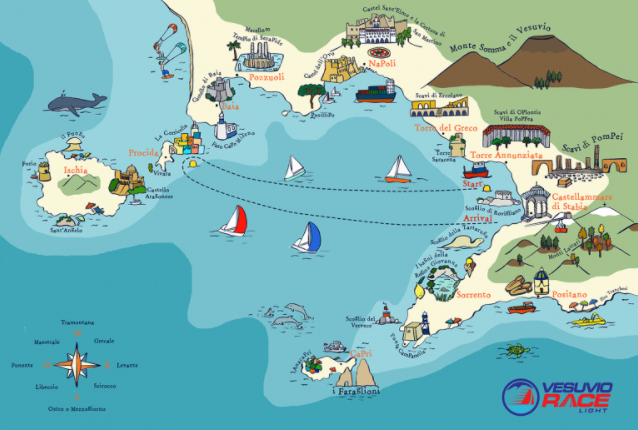 